	APA-Missouri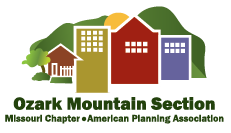 	Ozark Mountain Section 	Meeting Agenda	11:30-1:00 PM, April 24, 2019	Citizens Memorial Hospital – Community Room	1500 N. Oakland Avenue, Bolivar, MO 65613BoardPresident: Ronda BurnettVice-President: Dr. Krista EvansSecretary: Joel Binkley Treasurer: Megan ClarkMember-at-Large: Sydney AllenImmediate Past-President: Alana OwenStudent Representative: Erica ScottProfessional Development Officer (PDO): Brendan GriesemerCall to orderWelcome and introductionsAnnouncementsChapter President Jason Ray: Update and call for committee volunteersSection President Ronda BurnettSummer internships 2020 APA-MO conference planning committee – call for volunteersSection Treasurer Megan Clark: OMS financial reportChapter Administrator Megan Clark: Quad-state conference update Upcoming eventsAnniversaries – Celebrate 40 years of MSU’s Center for Resource Planning and Management (CRPM) and 30 years of the Southwest Missouri Council of Governments (SMCOG): Thursday, May 30th at Kentwood Hall in SpringfieldAPA-Missouri Chapter and OMS will both present donations to the Fred and Diane May Scholarship fundOMS member lunch and learn: Wednesday, June 26th Ozarks Chapter of the Institute of Transportation Engineers (OCITE) technical conference: Thursday, July 18th at the Missouri Career Center in SpringfieldTentative – OMS member meet-up and Razzi awards: Friday, July 12th or 19th Professional development session: Planning for Medical Marijuana in MissouriPanelists: Barbara Carroll, Director of Community Development, City of Warrensburg 	Daniel Neal, Senior Planner, City of Springfield	Joel Binkley, Senior Planner, Greene County Resource Management	APA-Missouri	Ozark Mountain Section 	Committee Sign-Up SheetI am interested in participating on the:2020 APA-MO conference planning committeeChair: Ronda Burnett								Stephen Lachky – liaison to the APA Missouri board of directors		Jason Ray										Megan Clark										Sydney Allen									Simon Nogin									Zeke Hall										Nicole Laureola									Name:											Name:											Name:											American Planning Association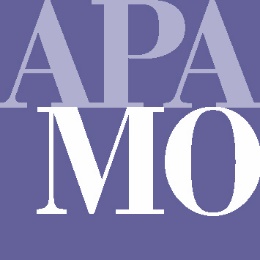 Missouri ChapterCommittee Sign-Up SheetI am interested in participating on the:Diversity and Inclusion CommitteeLegislative CommitteeGreat Places CommitteeName and committee: 										Name and committee: 										Name and committee: 										Name and committee: 										Name and committee: 										Name and committee: 										Name and committee: 										Name and committee: 										Name and committee: 										